Publicado en México  el 03/01/2022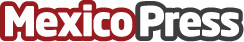 El aguinaldo es obligatorio y debe pagar impuestos ante el Fisco por De la Paz, Costemalle DFKLa fecha límite para cubrir el aguinaldo era el 20 de diciembre. El aguinaldo debe ser declarado ante el SATDatos de contacto:Alejandra PérezMejor gestión más negocio 5519594802Nota de prensa publicada en: https://www.mexicopress.com.mx/el-aguinaldo-es-obligatorio-y-debe-pagar Categorías: Derecho Finanzas Emprendedores Recursos humanos http://www.mexicopress.com.mx